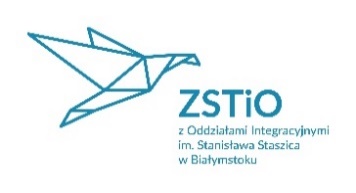 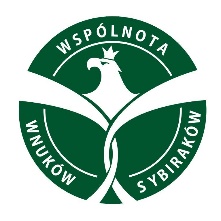 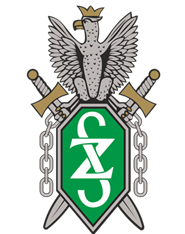 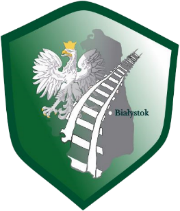 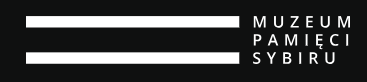 Związek SybirakówPodlaskie Stowarzyszenie Pamięci Zesłańców SybiruMuzeum Pamięci SybiruWspólnota Wnuków Sybirakóworaz Zespół Szkół Technicznych  i Ogólnokształcących z Oddziałami Integracyjnymi                                                                                                            im. St. Staszica w Białymstoku zapraszają do udziału w konkursie literacko – plastyczno - fotograficznym„Śladami Pamięci Zesłańców Sybiru”w ramach II Memoriału im. Tadeusza ChwiedziaLink do wydarzenia: www.sladamipamiecizstio.blogspot.comREGULAMIN KONKURSU:1. Organizatorami Konkursu są: Związek Sybiraków, Podlaskie Stowarzyszenie Pamięci Zesłańców Sybiru, Muzeum Pamięci Sybiru, Wspólnota Wnuków Sybiraków oraz  Zespół Szkół Technicznych i Ogólnokształcących z Oddziałami Integracyjnymi im. St. Staszica w Białymstoku.2. Celem Konkursu jest:Szeroko rozumiana edukacja patriotyczna,Pogłębienie wiedzy o historii zesłań na SybirBudowanie tożsamości lokalnej i patriotyzmuMotywowanie młodego pokolenia do poznawania historii regionu jako ciągle żywej opowieści o autentycznych ludziach i ich życiowych doświadczeniachZachęcenie utalentowanych dzieci do pisania i prezentowania własnej twórczości literackiej, plastycznej i fotograficznej3. Konkurs skierowany jest do uczniów szkół podstawowych (klasy VII i VIII) i szkół ponadpodstawowych województwa podlaskiego. 4. Zakres tematyczny konkursu:Konkurs odbywa się w dwóch grupach wiekowych:Uczniowie szkół podstawowych (klasy VII i VIII)Praca pisemna: esej, reportaż, opowiadanie, własna refleksja o losach Sybiraków. Jest to próba odpowiedzi na pytanie: Kim są Sybiracy i jak ich doświadczenia postrzega młode pokolenie? Praca pisemna może być wykonana w oparciu o materiał źródłowy dostępny na stronie: Wspomnienia - Podlaskie Stowarzyszenie Pamięci Zesłańców Sybiru (whitestok.pl) i przedstawienie konkretnych postaci Sybiraków.Praca plastyczna: wykonana dowolną techniką, będąca próbą przedstawienia własnej wizji Sybiru Wiersz: refleksja nad losem człowieka z doświadczeniem SybiruUczniowie szkół ponadpodstawowych:Praca pisemna: esej, reportaż, opowiadanie, własna refleksja o losach Sybiraków. Jest to próba odpowiedzi na pytanie: Kim są Sybiracy i jak ich doświadczenia postrzega młode pokolenie? Praca pisemna może być wykonana w oparciu o materiał źródłowy dostępny na stronie: Wspomnienia - Podlaskie Stowarzyszenie Pamięci Zesłańców Sybiru (whitestok.pl) i przedstawienie konkretnych postaci Sybiraków.Praca fotograficzna: miejsca związane z historią Sybiraków w naszym regionie – zestaw 5 zdjęć z opisem będącym lokalizacją tychże miejsc i wyjaśnieniem ich związku z tematyką konkursu. Prace należy przekazać w formacie 20x30, wydruk kolorowy/czarno-biały/sepia, opis na osobnej kartce.Prace powinny zostać wysłane na adres: Zespół Szkół Technicznych  i Ogólnokształcących z Oddziałami Integracyjnymi im. S. Staszica w Białymstoku, ul. Sienkiewicza 57, 15-002 Białystok z dopiskiem „Śladami Pamięci Zesłańców Sybiru ”Wiersz: refleksja nad losem człowieka z doświadczeniem Sybiru5. Wymogi oraz kryteria oceniania pracy:a) Konkurs jest jednoetapowy.b) Tekst nie może być dłuższy niż 5 stron standaryzowanego formatu A4. Wymagana czcionka to Times New Roman, wielkość 12, odstęp między wersami to 1,15, a margines 2,5. Prace niespełniające wymogów formalnych nie będą brane pod uwagę.6.   Prace przekazane na potrzeby Konkursu muszą być wynikiem wyłącznie własnej twórczości i nie mogą naruszać jakichkolwiek praw i dóbr osobistych osób trzecich.7. Aspekty techniczne dostarczania prac:a) Pracę konkursową należy dostarczyć w 1 egzemplarzu maszynopisu wraz z kartą zgłoszenia udziału na adres: Zespół Szkół Technicznych i Ogólnokształcących z Oddziałami Integracyjnymi im. St. Staszica w Białymstoku. W przypadku prac pisemnych – możliwe jest wysłanie ich na adres mailowy: sladamipamiecizstio@gmail.com Termin przyjmowania prac upływa 26 marca 2024 roku8. Jury konkursu oceniać będzie:– oryginalne ujęcia tematu,– poziom językowy i stylistyczny – dobór i wykorzystanie materiału historycznego, także dostępnego na stronie: www.pamiecisybiru.whitestock.pl 9. W konkursie decyzje Jury są ostateczne. Do organizatorów należy ostateczna interpretacja postanowień regulaminu.10. Przesłanie pracy konkursowej jest traktowane jako deklaracja udziału w konkursie, oznacza wyrażenie przez uczestnika i jego opiekuna prawnego zgody na publikację imion i nazwisk finalistów oraz laureatów, a także zdjęć z gali finałowej, w prasie oraz na stronach internetowych.11. Nadesłane prace przechodzą na własność organizatorów, którzy zastrzegają sobie prawo do bezpłatnego publikowania, /podpisanej imieniem i nazwiskiem autora/ pracy konkursowej w całości lub w części, w materiałach promocyjnych i informacyjnych dotyczących Konkursu.12. Lista laureatów i wyróżnionych w Konkursie zostanie ogłoszona 08 kwietnia na stronie www.sladamipamiecizstio.blogspot.com, a nagrody zostaną wręczone podczas podsumowania II Memoriału im. Tadeusza Chwiedzia „Śladami Pamięci Zesłańców Sybiru” – 11 kwietnia 2024 roku.KONTAKT: sladamipamiecizstio@gmail.com Osoba do kontaktu w sprawie konkursu:Justyna Fiedorczuk-Fidziukiewicz, tel. 507 074 514